World History ( Day 2 )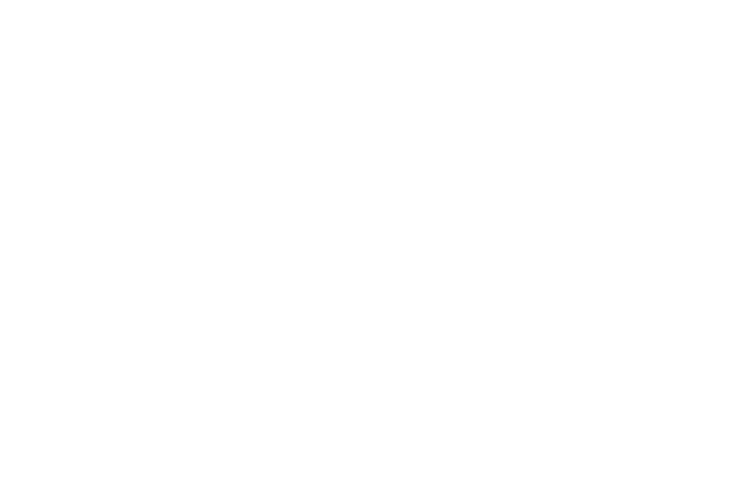 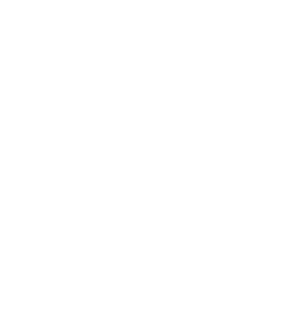 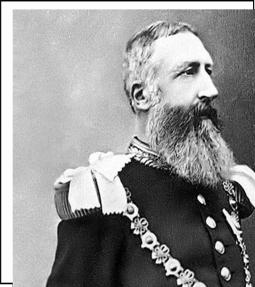 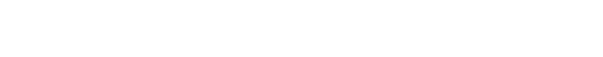 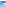 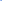 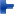 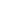 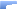 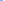 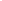 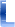 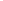 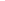 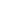 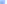 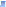 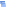 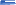 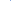 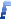 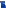 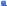 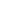 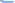 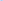 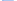 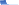 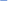 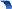 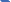 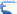 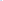 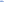 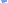 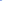 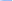 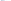 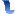 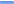 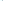 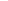 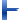 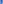 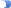 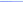 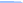 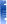 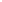 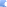 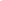 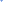 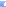 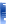 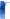 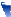 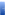 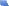 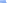 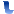 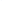 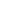 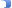 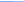 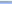 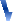 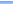 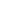 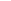 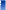 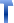 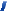 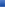 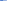 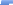 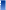 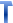 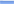 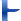 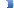 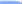 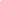 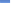 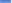 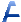 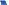 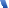 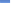 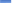 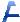 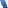 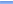 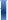 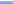 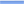 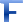 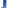 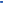 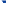 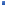 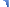 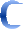 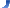 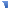 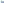 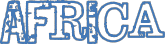 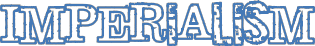 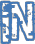 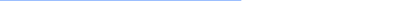 I. From 1880 to 1914 European nations used imperialism to dominate the continent of AfricaThe arrival of Europeans changed AfricaAfrican peoples divided into hundreds of ______________ and __________________ groupsEuropean travel to ________________ impossible before steam engine (steam powered riverboats)Africans had trade networks and kept _______________________ from controlling trade Imperialism in Africa in the mid-1800s The first Europeans to explore the  	 of Africa were 	& explorersIn the 1870s, the discoveries of a missionary named 	increased European  	in AfricaReports of large deposits of  	 & the rise of  	in Europe set off a race for African colonies 		, steamboats, & industrial weapons encouraged the conquest of Africa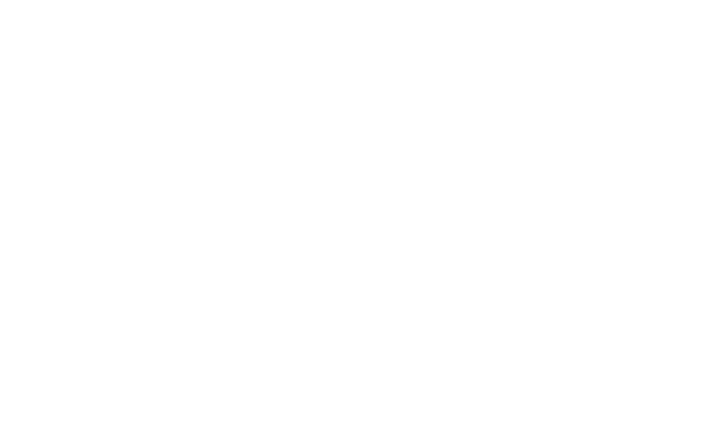 Read  Section  1   and answer  the  questions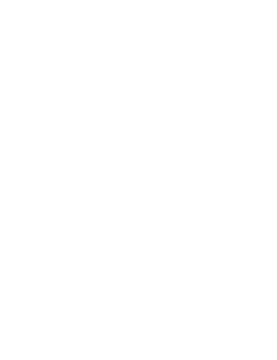 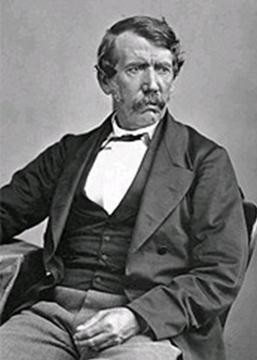 1.	What were Dr. Livingstone’s motivations fortraveling Africa?2.   What was Livingstone’s impression of the areathat he visited?3.   What impact did Dr. Livingstone have on the“Scramble for Africa?The Berlin Conference, 1884The  	for African colonies was so fierce that Europeans became afraid  	___________ would break outIn 1884, 14 nations met at _________________the to “set the rules” for colonizing in AfricaAgreed that any nation could claim land so long as they __________________ other nations of the claim (they had to show that they could ______________________________the area)No _______________________________ attended the meetings Conference sealed ____________________________________Read  Section  2 and answer  the  questions1.   What did European control of African land mean?2.   Which African countries remained independent of European control?3.   Which European country had the least amountof colonies?By 1914, Europeans controlled 90% of Africa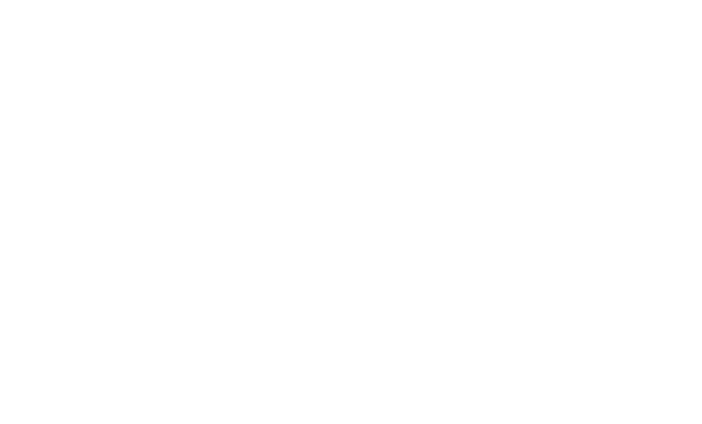 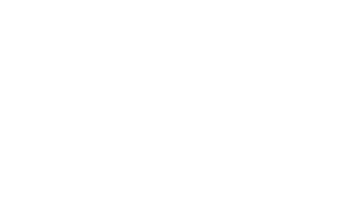 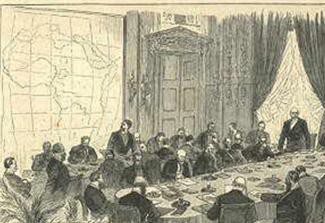 1.   	 took most of west Africa2.  Belgium claimed the  	in central Africa3.   	had many colonies throughout Africa4.  These nations used African colonies to gain  	, tin, 	, rubber & built cash-crop  	Read  Section  3 and answer  the  questions1.   Why was King Leopold interested in the Congo?How did his forces gain control of the people?2.   What does ED Morel mean by “The Black Man’sBurden?3.   Even though the white man had “massacred the Africans”, according to More, “The African has survived and it is well for the white settler that he has.”  What do you think Morel means by this statement? The most dominant imperial power in Africa was Great BritainBritish  	fueled demand for raw materialsBritain claimed colonies in  ______________	& in East AfricaIn 1882, Britain seized control of   	__________ from a French companyBritain seized control of  	________________ from the DutchMany citizens in England dreamed of a British colony from“ 	to  	”The most important empire-builder in Africa was British businessman,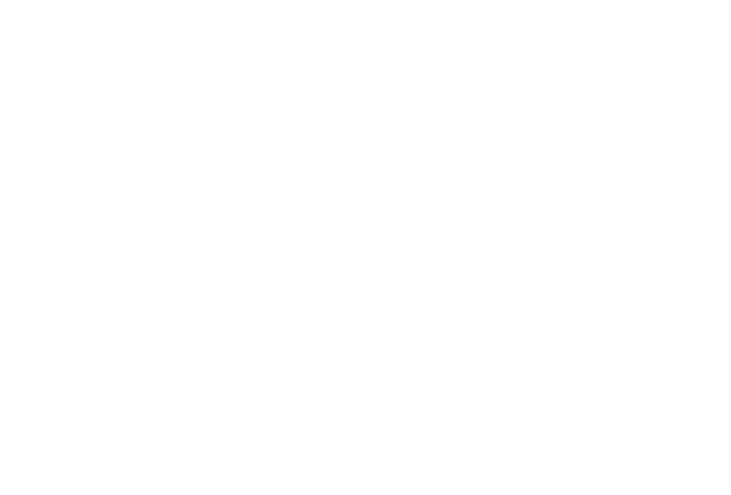 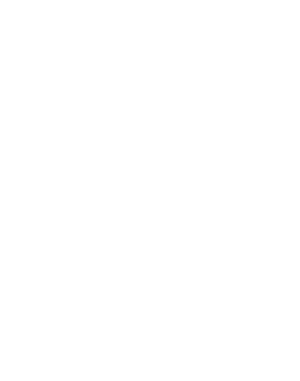 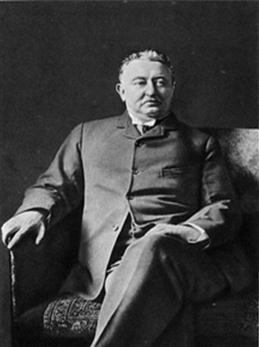 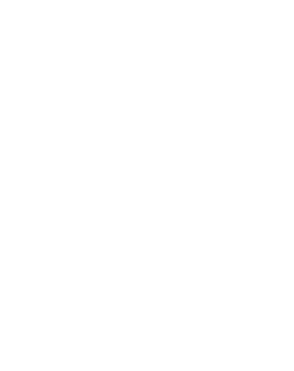 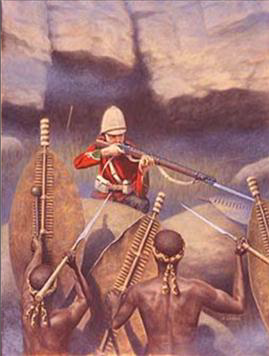 His DeBeers Company created  ____________________in South AfricaRhodes gained new  	for Britain in southern Africa Rhodes used his wealth to build  	& 	lines in AfricaRead  Section  4 and  answer  the  questions1.   What were Rhodes’s motivations for imperialism?There may be more than one.2.   Why did Cecil Rhodes feel that is was the English“duty” to imperialize Africa?3.   What do you think is the meaning of the Political Cartoon featuring Cecil Rhodes.  What is he doing in the cartoon?Read  Section  5 and  answer  the  questions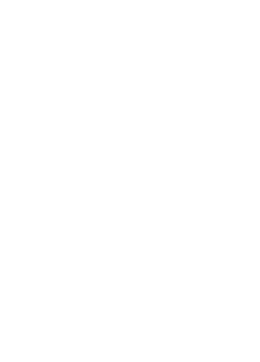 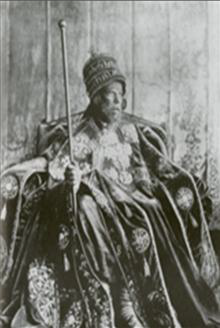 1.   Why is Emperor Menelik writing a letter to the kingof Sudan?2.   What specifically is Emperor Menelik warning the king of Sudan of?3.   What do you think Emperor Menelik means by “lest the Europeans enter our midst a great disaster will befall us and our children have not rest”?B. African Resistance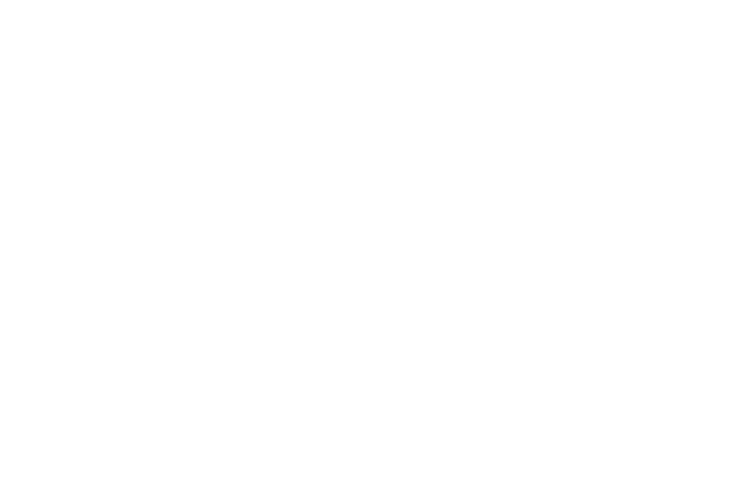 1.  Africans  	 against European rule, but were 	due to advanced European weaponry2.  Africa remained under the control of European imperialists from the1880s until the  	&  	II. What was the impact of European imperialism in Africa?A. The Good and the Bad1.  Europeans introduced new technologies like  	,telegraph lines, &  	… but transportation routes only connected areas that benefited  		 businessmen2.  Europeans brought an end to the  	…butAfricans were paid low  	 & exploited3.  Europeans built  	, churches, & hospitals…butAfricans were taught European  	4.  Europeans profited off Africa’s raw materials &  	African  	5.  Africans were unable to  	themselves, participate in 	, or learn professional skills6.  In South Africa, the British  		society called  	 which remained in place for over 100 years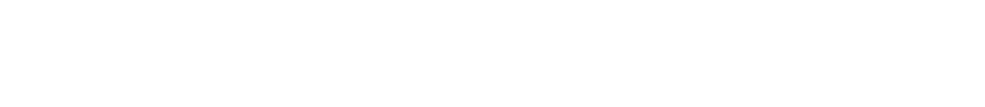 Define Imperialism: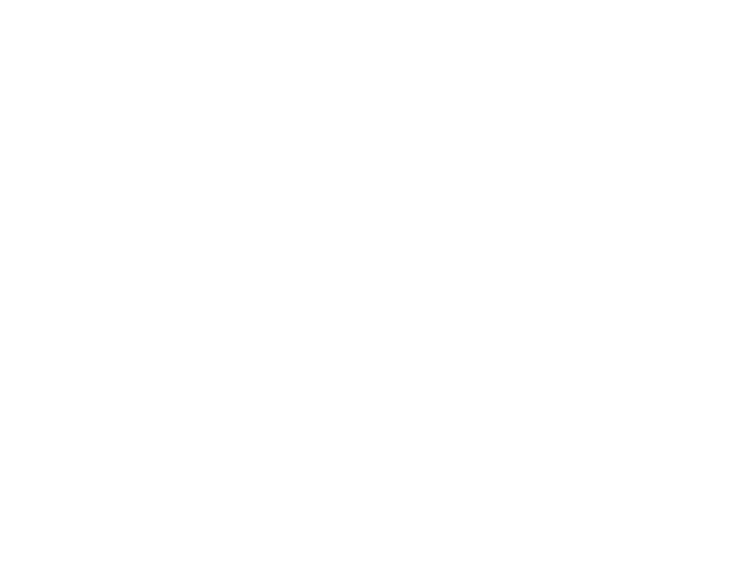 Read  Section  6 & 7  and  answer  the  questions1.   What African tribe in particular resisted European aggressors? Why weren’t they successful in their attempt?2.   Who were the Boers?  Why were the British interested in Boer Land?3.   What were the British concentration camps for?What were the conditions like in these camps?